FUNDACIÓN EDUCATIVA COLEGIO SAN JUAN EUDES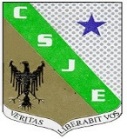 RECUPERACIÓN DE AREA DEL TERCER PERIODOASIGNATURA: LENGUA CASTELLANA   GRADO: OCTAVO   AÑO: 2022DOCENTE: YEIMY ALEJANDRA GALLEGO ORTIZ, LUZ MERY Nombre: ___________________________ Grupo: _______ Fecha: __________________INDICADORES DE DESEMPEÑO:Asume con interés y compromiso el fortalecimiento de las prácticas de lectura y escritura a partir de las propuestas literarias en el marco del plan lector.Atiende instrucciones y participa de debates asumiendo una postura crítica, fundamentada y respetuosa.Asume con interés y compromiso el fortalecimiento de las prácticas de lectura y escritura a partir de las propuestas literarias en el marco del plan lectorINDICACIONES.El siguiente plan de apoyo tiene como fin mejorar los procesos formativos y académicos de los estudiantes que durante el tercer período no alcanzaron los logros satisfactoriamente  A continuación, se comparte la teoría que se abordó durante el tercer período, la cual deberá leer comprensivamente, esta a su vez, lo preparará para que pueda sustentar los aprendizajes adquiridos; el objetivo es que se apropien y manejen cada temática presentada.  La realización del taller valdrá el 40% del valor de la recuperación.Posteriormente se deberá realizar un examen o sustentación escrita que vale el 60% de la nota.Entregar este taller de forma organizada y realizando todos los puntos en el en hojas de block y a mano.Cada punto tiene un valor de 1.0 Sin la realización del taller no podrá presentar la sustentación escrita u oral.MATERIAL DE ESTUDIO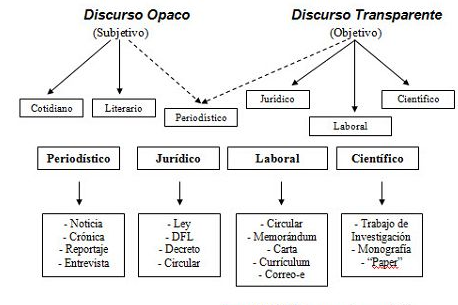 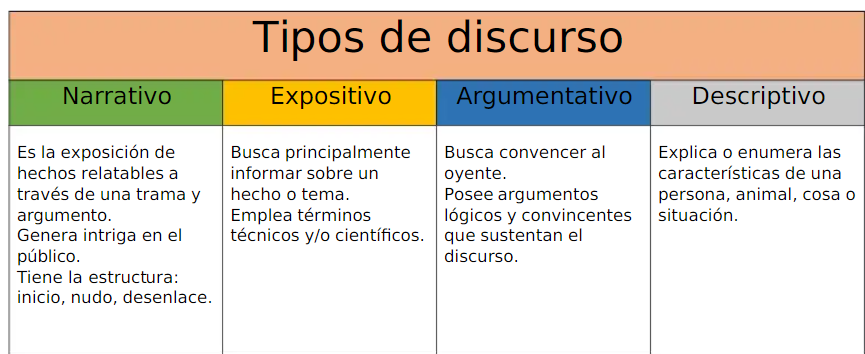 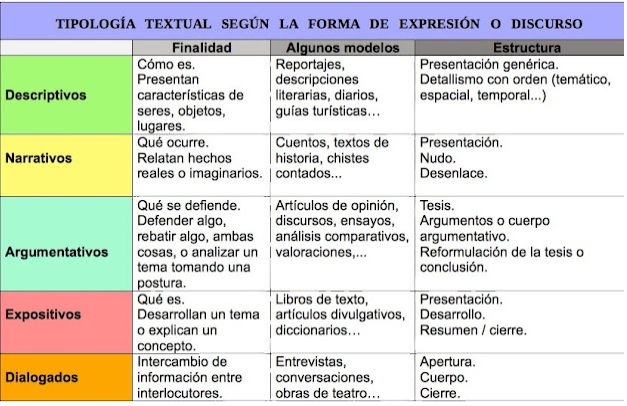 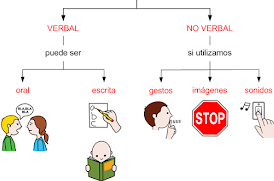 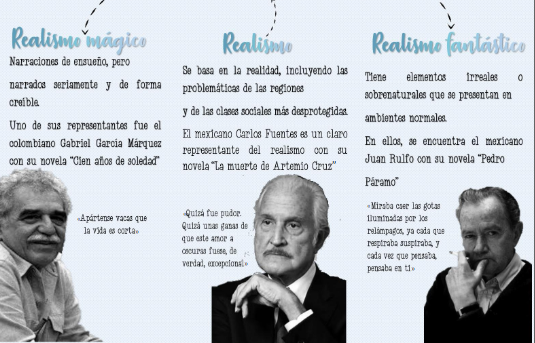 ActividadesCrea un jeroglífico con una frase en relación a la literatura y escribe su significado.Narra una historia a partir de la siguiente imagen 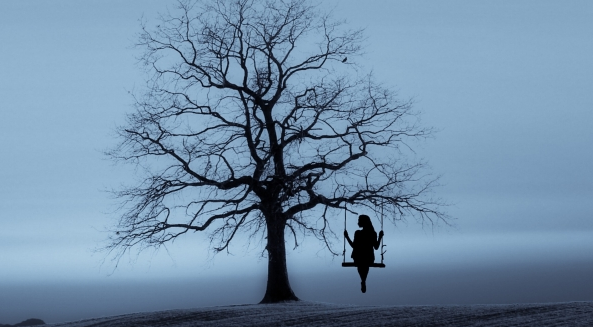 Busca una noticia en el periódico y pégala, a partir de ella, crea un comentario de opinión de mínimo 10 renglones Realiza una descripción de tu barrio y tu colegio de manera detallada. Escribe un texto expositivo a partir de uno de los textos trabajados durante este periodo en el plan lector.